CONSEILCinquantième session ordinaire
Genève, 28 octobre 2016Calendrier RÉVISÉ des rÉunions en 2017Document établi par le Bureau de l’Union

Avertissement : le présent document ne représente pas les principes ou les orientations de l’UPOVLa présente révision tient compte des changements que le Conseil, à sa trente-quatrième session extraordinaire, tenue à Genève le 6 avril 2017, est convenu d’apporter aux dates des réunions en 2017 et 2018, comme suit :DATES des rÉunions en 2017 (voir les annexes I et II)Comité consultatif	CC/94	25 octobreGroupe de travail sur un éventuel système international de coopération (WG-ISC/3):  
24 octobre (après-midi))Comité administratif et juridique	CAJ/74	23 et 24 octobre (matin)(Groupe de travail sur les dénominations variétales (WG-DEN/4):  27 octobre (matin))(Réunion sur l’élaboration d’un formulaire de demande électronique (EAF/10): 27 octobre (après-midi))DATES des rÉunions en 2018 (voir l’annexe III)Conseil	C(Extr.)/35	30 mars (après-midi) (session extraordinaire)	C/52	1er 2 novembre (matin)Comité consultatif	CC/95	30 mars (matin) 1er novembre(Groupe de travail sur un éventuel système international de coopération (WG-ISC/4):  
31 octobre (soir))	CC/96	31 octobreComité administratif et juridique	CAJ/75	29 mars 31 octobre(Réunion sur l’élaboration d’un formulaire de demande électronique (EAF/11): 28 mars (matin))(Groupe de travail sur les dénominations variétales (WG-DEN/5):  30 octobre (soir))(Réunion sur l’élaboration d’un formulaire de demande électronique (EAF/12): 2 novembre (après-midi))	CAJ/76	29 et 30 octobreComité technique	TC/54	26 – 28 mars 29 et 30 octobre		(Comité de rédaction : (10 et 11 janvier), 26 mars (soir), 27 mars (soir)
26 et 27 mars, 28 octobre et 29 octobre (soir))[Les annexes suivent]C/50/8 Rev.3ANNEXE IDATES des rÉunions en 2017présentées dans l’ordre des organesConseil	C(Extr.)/34	6 avril (après-midi) (session extraordinaire)	C/51	26 octobreComité consultatif	CC/93	6 avril (matin)(Groupe de travail sur un éventuel système international de coopération (WG-ISC/2):  
5 avril (après-midi))	CC/94	25 octobre(Groupe de travail sur un éventuel système international de coopération (WG-ISC/3):24 octobre (après-midi))Comité administratif et juridique	CAJ/74	23 et 24 octobre (matin)(Groupe de travail sur les dénominations variétales (WG-DEN/3):  7 avril (matin))(Groupe de travail sur les dénominations variétales (WG-DEN/4):  27 octobre (matin))(Réunion sur l’élaboration d’un prototype de formulaire électronique (EAF/9): 7 avril (après-midi))(Réunion sur l’élaboration d’un formulaire de demande électronique (EAF/10): 27 octobre (après-midi))Comité technique	TC/53	3 – 5 avril (matin)		(Comité de rédaction : (11 et 12 janvier), 3 avril (soir), 4 avril (soir))Groupe de travail technique sur les plantes agricoles (TWA)	TWA/46	19 – 23 juin, Hanovre (Allemagne)		(atelier préparatoire le 18 juin)Groupe de travail technique sur les systèmes d’automatisation et les programmes d’ordinateur (TWC)	TWC/35	14 – 17 novembre, Buenos Aires (Argentine)		(atelier préparatoire le 13 novembre)Groupe de travail technique sur les plantes fruitières (TWF)	TWF/48 	18 – 22 septembre, Kelowna, Colombie-Britannique (Canada)	(atelier préparatoire le 17 septembre)Groupe de travail technique sur les plantes ornementales et les arbres forestiers (TWO)	TWO/50 	11 – 15 septembre, Victoria, Colombie-Britannique (Canada)	(atelier préparatoire le 10 septembre)Groupe de travail technique sur les plantes potagères (TWV)	TWV/51 	3 – 7 juillet, Roelofarendsveen (Pays-Bas)	(atelier préparatoire le 2 juillet)Groupe de travail sur les techniques biochimiques et moléculaires, notamment les profils d’ADN (BMT)	BMT/16	7 – 10 novembre, La Rochelle (France)	(atelier préparatoire le 6 novembre)[Colloque 	Aucun colloque prévu pour l’instant][L’annexe II suit]C/50/8 Rev.3ANNEXE IIDATES DES RÉUNIONS EN 2017présentées dans l’ordre chronologiqueJANVIER	mercredi 11 et jeudi 12	Comité de rédactionAVRIL	lundi 3 au 	mercredi 5 (matin)	Comité technique	lundi 3 (soir)	et mardi 4 (soir) 	Comité de rédaction	mercredi 5 (après-midi)	Groupe de travail sur un éventuel système international de coopération	jeudi 6 (matin)	Comité consultatif	jeudi 6 (après-midi)	Conseil (session extraordinaire)	vendredi 7 (matin)	Groupe de travail sur les dénominations variétales	vendredi 7 (après-midi)	Réunion sur l’élaboration d’un prototype de formulaire électroniqueJUIN	dimanche 18	Atelier préparatoire TWA	lundi 19 au vendredi 23	Groupe de travail technique sur les plantes agricolesJUILLET	dimanche 2	Atelier préparatoire TWV	lundi 3 au vendredi 7	Groupe de travail technique sur les plantes potagèresSEPTEMBRE	dimanche 10	Atelier préparatoire TWO	lundi 11 au vendredi 15	Groupe de travail technique sur les plantes ornementales et les arbres forestiers	dimanche 17	Atelier préparatoire TWF	lundi 18 au vendredi 22	Groupe de travail technique sur les plantes fruitièresOCTOBRE	lundi 23	et mardi 24 (matin)	Comité administratif et juridique	mardi 24 (après-midi)	Groupe de travail sur un éventuel système international de coopération	mercredi 25	Comité consultatif	jeudi 26	Conseil	vendredi 27 (matin)	Groupe de travail sur les dénominations variétales	vendredi 27 (après-midi)	Réunion sur l’élaboration d’un formulaire de demande électroniqueNOVEMBRE	lundi 6	Atelier préparatoire BMT	mardi 7 au vendredi 10	Groupe de travail sur les techniques biochimiques et moléculaires, notamment les profils d’ADN	lundi 13	Atelier préparatoire TWC	mardi 14 au vendredi 17	Groupe de travail technique sur les systèmes d’automatisation et les programmes d’ordinateur[L’annexe III suit]C/50/8 Rev.3ANNEXE IIIDATES DES RÉUNIONS EN 2018Conseil	C/52	2 novembre (matin)Comité consultatif	CC/95	1er novembre(Groupe de travail sur un éventuel système international de coopération (WG-ISC/4):  
31 octobre (soir))Comité administratif et juridique	CAJ/75	31 octobre(Réunion sur l’élaboration d’un formulaire de demande électronique (EAF/11): 28 mars (matin))(Groupe de travail sur les dénominations variétales (WG-DEN/5):  30 octobre (soir))(Réunion sur l’élaboration d’un formulaire de demande électronique (EAF/12): 2 novembre (après-midi))Comité technique	TC/54	29 et 30 octobre		(Comité de rédaction : 26 et 27 mars, 28 octobre et 29 octobre (soir))[Colloque	Aucun colloque prévu pour l’instant][Fin de l’annexe III et du document]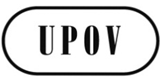 FC/50/8 Rev.3ORIGINAL : anglaisDATE : 6 avril 2017UNION INTERNATIONALE POUR LA PROTECTION DES OBTENTIONS VÉGÉTALESUNION INTERNATIONALE POUR LA PROTECTION DES OBTENTIONS VÉGÉTALESUNION INTERNATIONALE POUR LA PROTECTION DES OBTENTIONS VÉGÉTALESGenèveGenèveGenève